Администрация города Ростова-на-Дону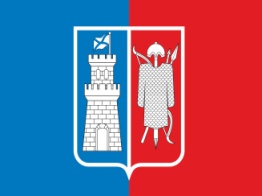 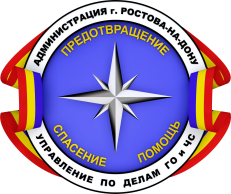 Управление по делам гражданской обороны и чрезвычайным ситуациямСОХРАНЕНИЕ ЖИЗНИ И ЗДОРОВЬЯ ДЕТЕЙ – ГЛАВНАЯ ОБЯЗАННОСТЬ ВЗРОСЛЫХ!ЧТОБЫ ДЕТИ БЫЛИ ЖИВЫМИ И ЗДОРОВЫМИ, 
ПОМНИТЕ ПРАВИЛА И УСЛОВИЯ ОРГАНИЗАЦИИ ИХ БЫТА И ОТДЫХА:22.00 - 06.00 часов – в этот период несовершеннолетним детям запрещено появляться на улице без сопровождения взрослых;постоянно будьте в курсе, где и с кем находятся ваши дети, контролируйте их место пребывания, организуйте их досуг;не разрешайте разговаривать на улице с незнакомыми людьми, входить с незнакомым человеком в подъезд, лифт, открывать дверь чужим людям, садиться в чужую машину; научите детей не стесняться звать людей на помощь;убедите ребенка, что вне зависимости от того, что произошло, 
вы должны знать о происшествии, примите его сторону и защитите;чтобы не стать жертвой или виновником ДТП, обучите детей правилам дорожного движения, научите их быть внимательными 
на дороге и во дворе;соблюдайте требования безопасности, находясь с детьми на игровой или спортивной площадке, в походе или в парке;изучите с детьми правила езды на велосипедах, не разрешайте им  выезжать на дорогу;не разрешайте гулять у воды без сопровождения взрослых;обратите внимание детей на случаи пожаров из-за неосторожного обращения с огнем, научите их правилам безопасности при пожаре;обратите внимание на надежное укрепление оконных сеток или механизмы контроля доступа детей к окнам, не оставляйте детей одних в комнате с открытыми окнами!Научите детей правилам личной гигиены – чаще мыть руки, особенно после посещения туалета; чихать и кашлять обязательно 
в носовой платок; не пользоваться чужой посудой и полотенцами.ПОМНИТЕ! РЕБЕНОК БЕРЁТ ПРИМЕР С ВАС – РОДИТЕЛЕЙ!В ЭКСТРЕННОЙ СИТУАЦИИ ЗВОНИТЕ - «112»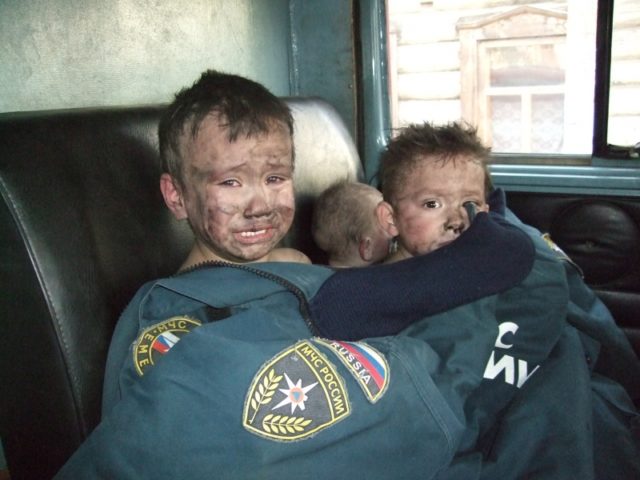 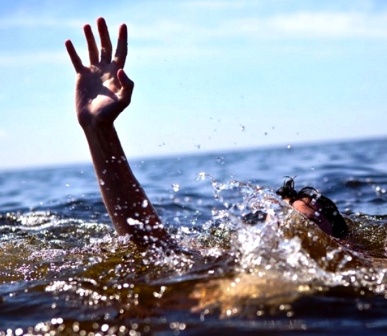 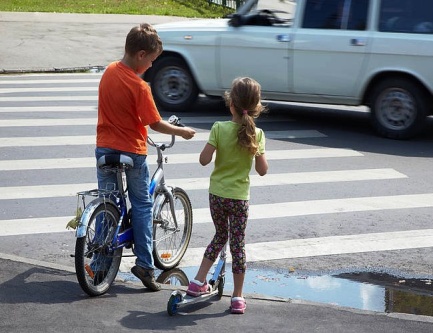 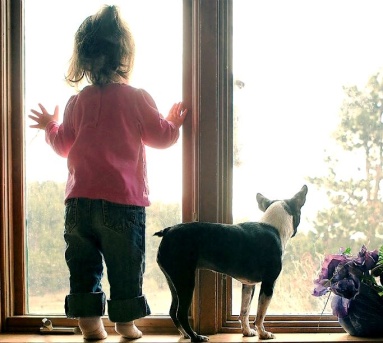 